Белорусский республиканский союз потребительских обществ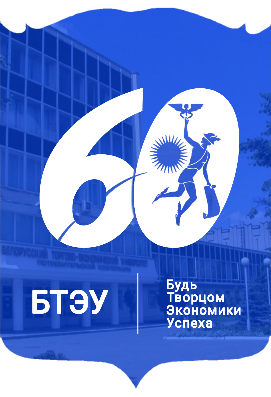 Учреждение образования «Белорусский торгово-экономический университет потребительской кооперации»ИНФОРМАЦИОННОЕ ПИСЬМОУВАЖАЕМЫЕ КОЛЛЕГИ!Приглашаем к участиюв международной научно-практической конференции«Новые парадигмы развития маркетинга в условиях трансформации современной экономики», посвященной 60-летию основания университета3 октября 2024 г.К участию приглашаются научно-педагогические, практические работники и аспиранты.Конференция предполагает работу в рамках следующих направлений:Маркетинг в условиях цифрового общества;Маркетинг услуг в современном обществе;Коммерция и логистика в условиях современной экономики.Форма работы конференции – очная, дистанционная.Рабочие языки конференции – белорусский, русский, английский.Организационный комитет:Лебедева С.Н. – ректор Белорусского торгово-экономического университета потребительской кооперации, д.э.н., профессор;Багрянцева Е.П. – проректор по научной работе Белорусского торгово-экономического университета потребительской кооперации, к.т.н., доцент;Астафьева В.А. - декан факультета коммерции и финансов Белорусского торгово-экономического университета потребительской кооперации, к.э.н., доцент;Байбардина Т.Н. – заведующий кафедрой маркетинга Белорусского торгово-экономического университета потребительской кооперации, к.э.н., доцент;Бондаренко О.Г. – заведующий кафедрой коммерции и логистики Белорусского торгово-экономического университета потребительской кооперации, к.э.н., доцент;Нилова Е.Е. – начальник научно-исследовательского отдела Белорусского торгово-экономического университета потребительской кооперации.По результатам работы конференции планируется издание сборника материалов конференции (включая присвоение кодов ISBN, DOI, УДК и ББК, рассылку по библиотекам, размещение в электронной научной библиотеке elibrary.ru и РИНЦ). Участникам конференции по электронной почте предоставляется электронная копия оригинального издания (pdf-формат).Срок подачи статей – до 17 июня 2024 года.Для участия необходимо выслать в адрес оргкомитета следующие документы:1) заявку на участие в конференции в pdf-формате с обязательной подписью автора;2) статью;3) заверенную справку о результатах проверки текстового документа на наличие заимствований (при наличии).Для публикации сборника научных статей конференции просим представить статью объемом от 5 до 7 страниц через 1 межстрочный интервал на листе формата А4, набранную в текстовом редакторе Microsoft Word for Windows, шрифт Times New Roman размер . Все поля – . Абзацный отступ – .Название файлов с текстом статьи и заявки должно содержать фамилии авторов и вид документа (например, Статья-Петров.doc; Заявка-Петров.doc).ВНИМАНИЕ! Материалы проверяются в системе «Антиплагиат». Степень оригинальности текста должна быть не менее 65 %.Все статьи, поступившие на конференцию, проходят процедуру обязательного рецензирования (экспертной оценки).Решение о публикации статей принимается редакционной коллегией. Присланные материалы обратно не возвращаются. Ответственность за достоверность предоставляемых материалов несут авторы.С целью возмещения издательских и полиграфических расходов авторам необходимо оплатить организационный взнос 15 бел. руб. на расчетный счет университета. В случае получения автором положительного ответа о возможности публикации материалов на его электронный ящик отправляются банковские реквизиты для оплаты (оплачивается ОДНИМ из соавторов после рецензирования).Статья включается в сборник только после оплатыКонтакты: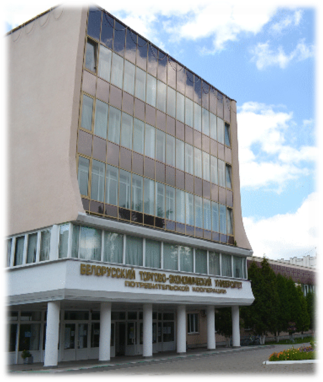 УО «Белорусский торгово-экономический университет потребительской кооперации» Проспект Октября, 50, . Гомель, Республика Беларусь Телефон: +375232500335 – научно-исследовательский отделЭлектронная почта: kоnf_bteu@mail.ruЗАЯВКАна участие в международной научно-практической конференции«Новые парадигмы развития маркетинга в условиях трансформациисовременной экономики»3 октября 2024 года (г. Гомель)1. Фамилия, имя, отчество на русском и английском языках __________________________________2. Ученая степень, ученое звание на русском языке _________________________________________3. Место работы, должность автора на русском языке _______________________________________4. Название статьи на русском и английском языках ________________________________________5. Название секции_____________________________________________________________________6. Необходимые технические средства____________________________________________________7. Адрес докладчика для переписки (почтовый адрес, телефон, е-mail)_________________________8. Планирую: (нужное подчеркнуть)выступить с докладом на пленарном заседании (очно, online.);выступить с докладом на секционном заседании (очно, online);заочное участие (публикация). Я согласен(а) на обработку персональных данных согласно Закону Республики Беларусь от 07.05.2021 №99-з «О защите персональных данных».Дата ____________						Подпись_________Образец оформления статьиУДК__________                                                                      В.В. Петров (e-mail),канд. экон. наук, доцент, Белорусский торгово-экономический университет потребительской кооперацииг. Гомель, Республика Беларусь Возможности цифрового маркетинга в современной экономикеАннотация (на русском и английском языках до 60 слов)Ключевые слова: (на русском и английском языках 5-8 слов)….Основной текст статьи текст текст текст текст текст текст текст текст текст текст текст текст текст текст текст текст текст текст текст текст текст текст текст текст текст текст текст текст текст текст текст текст текст ……………………………..…Список литературы (не более 5 ист.)